№ п/пНаименование товараЕд. изм.Кол-воТехнические, функциональные характеристикиТехнические, функциональные характеристикиТехнические, функциональные характеристики№ п/пНаименование товараЕд. изм.Кол-воПоказатель (наименование комплектующего, технического параметра и т.п.)Показатель (наименование комплектующего, технического параметра и т.п.)Описание, значение1.Детский игровой комплекс №16 ИД-16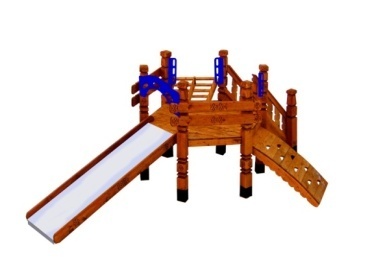 Шт. 11.Детский игровой комплекс №16 ИД-16Шт. 1Высота (мм) Высота (мм) 18001.Детский игровой комплекс №16 ИД-16Шт. 1Длина (мм)Длина (мм)60001.Детский игровой комплекс №16 ИД-16Шт. 1Ширина (мм)Ширина (мм)45001.Детский игровой комплекс №16 ИД-16Шт. 1Высота площадки (мм)Высота площадки (мм)9001.Детский игровой комплекс №16 ИД-16Шт. 1Применяемые материалыПрименяемые материалыПрименяемые материалы1.Детский игровой комплекс №16 ИД-16Шт. 1СтолбыВ кол-ве 10шт., выполнен  из бруса сосновых пород естественной влажности 150*150мм с геометрической резьбой по дереву. Нижняя часть столба покрыта битумной мастикой с последующим бетонированием.В кол-ве 10шт., выполнен  из бруса сосновых пород естественной влажности 150*150мм с геометрической резьбой по дереву. Нижняя часть столба покрыта битумной мастикой с последующим бетонированием.1.Детский игровой комплекс №16 ИД-16Шт. 1Пол шестигранныйВ кол-ве 1шт.,  изготовлен в виде цельной конструкции. Выполнены из опорного брус толщиной 40мм и укрыт доской толщенной 40 мм.В кол-ве 1шт.,  изготовлен в виде цельной конструкции. Выполнены из опорного брус толщиной 40мм и укрыт доской толщенной 40 мм.1.Детский игровой комплекс №16 ИД-16Шт. 1Горка скат Н-900мм.В кол-ве 1шт. Изготовлена в виде цельной конструкции. Выполнена из цельного деревянного каркаса и укрыт цельным листом из нержавеющей стали.В кол-ве 1шт. Изготовлена в виде цельной конструкции. Выполнена из цельного деревянного каркаса и укрыт цельным листом из нержавеющей стали.1.Детский игровой комплекс №16 ИД-16Шт. 1Накладки В кол-ве 5 шт., выполнены из влагостойкой фанеры  с покраской полиуретановой краскойВ кол-ве 5 шт., выполнены из влагостойкой фанеры  с покраской полиуретановой краской1.Детский игровой комплекс №16 ИД-16Шт. 1Ограждение башни В кол-ве 4 шт., выполнено  из доски  сосновых пород естественной влажности с геометрической резьбой по деревуВ кол-ве 4 шт., выполнено  из доски  сосновых пород естественной влажности с геометрической резьбой по дереву1.Детский игровой комплекс №16 ИД-16Шт. 1Лаз наклонной в виде  лестницыЛаз в кол-ве 1шт., выполнен в виде лестницы. Каркас лестницы выполнен из доски естественной влажности, толщенной 40мм. На каркас крепятся деревянные перекладины толщиной 40мм.Лаз в кол-ве 1шт., выполнен в виде лестницы. Каркас лестницы выполнен из доски естественной влажности, толщенной 40мм. На каркас крепятся деревянные перекладины толщиной 40мм.1.Детский игровой комплекс №16 ИД-16Шт. 1Лаз наклонный В кол-ве 1шт, выполнен  из доски сосновых пород естественной влажности толщенной 40мм  имеет прорези для рук и ног.В кол-ве 1шт, выполнен  из доски сосновых пород естественной влажности толщенной 40мм  имеет прорези для рук и ног.1.Детский игровой комплекс №16 ИД-16Шт. 1Лестница с перилами Н-900мм.В кол-ве 1шт., выполнена из доски сосновых пород естественной влажности.В кол-ве 1шт., выполнена из доски сосновых пород естественной влажности.1.Детский игровой комплекс №16 ИД-16Шт. 1МатериалыДеревянный брус и доска сосновых парод естественной влажности тщательно отшлифован  со всех сторон и покрашен в заводских условиях антисептиком "Акватекс", влагостойкая фанера с покраской полиуретановой краской,  саморезы по дереву.ГОСТ Р 52169-2012, ГОСТ Р 52168-2012Деревянный брус и доска сосновых парод естественной влажности тщательно отшлифован  со всех сторон и покрашен в заводских условиях антисептиком "Акватекс", влагостойкая фанера с покраской полиуретановой краской,  саморезы по дереву.ГОСТ Р 52169-2012, ГОСТ Р 52168-2012